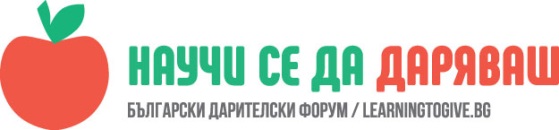 УРОК: Потърси доброволецНевяна Иванова, преподавател в 7.СУ „Свети Седмочисленици”, гр. СофияЧасът е проведен във II Б клас на 19.02.2018 г.„Несправедливо е да правиш нещо, от което няма смисъл. Например до нас отрязаха много дървета, оставиха само три и направиха градинка и велоалея. А велоалеята не се използва. Значи напразно са отрязали дърветата.“  Теа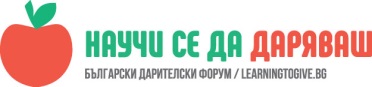 Целта на урока е децата да разберат какво е доброволчество, да разберат какви са възможностите да потърсят и намерят доброволци като тях за дадени каузи. По темата „Потърси доброволец” ни гостуваше Ния Кирякова от TimeHeroes. Тя сърдечно се представи на децата и веднага започнаха разговорите и въпросите. На дъската нарисува усмихнато личице и до него сърце. Тези рисунки щяха да й помогнат по-късно да доразясни на децата какво е доброволчество. Обърна се към децата и ги попита дали досега са били доброволци и дали знаят какво е доброволчество. От I клас до сега децата са участвали в няколко доброволни инициативи, така че отговорът беше категорично „Да“. Учениците бяха помагали на дете, което няма финансова възможност, чрез даряване на храна и дрехи. Бяха помагали на бездомни хора. Но Ния им каза, че освен на хора може да се помага и на животни. Разказа им за приюта „Фермата“. Този приют е за кучета и през събота и неделя доброволци идвали и разхождали кучетата, грижели се за тях и им помагали да си намерят дом и стопанин. Тук Ния спечели децата и те слушаха с интерес.Ния попита децата: „Знаете ли какво е несправедливост?“Всички отговориха „Да“, но не успяха да посочат пример. Затова Ния им помогна, като посочи свой пример.„За мен несправедливост е счупените тротоари, по които се разхождаме и нищо, че сме здрави и ходещи хора, се случва да се спънем. А как се чувстват хората, които не могат да ходят и са в инвалидна количка? Или хората, които не виждат? Ето това за мен е несправедливост.“ – НияИ сега децата се досетиха за свои примери „Несправедливо е да биеш животните!“ – Доминик„Несправедливо е секачите на дърва да секат повече дървета отколкото им е позволено. Например, ако имат право да съсекат 10 дървета, несправедливо е да съсекат 20.“ – ЖанетУчениците изказаха своите мнения и посочиха примери. Това оживи много класа. Децата показаха, че имат мнение за случващото се около тях, имат позиция и взимат отношение като едни истински личности.Боряна попита Ния: Ния, участвала ли си в доброволчество?Разбира се, че е участвала. Тя разказа за първото си доброволчество, което се е случило още в студентските й години. Ния и група студенти са участвали в благотворителна студентска кухня. Когато е оставало храна от стола, вместо да я изхвърлят, те са я предлагали на бездомни хора, на хора в нужда. Студентите доброволно са миели съдовете, помагали са в кухнята. По този начин непотребната храна се е превръщала в потребна, безценна за нуждаещите се. За един ден кухнята е била посещавана от 400 човека, които са се хранили напълно безплатно. Тук децата се включиха доста активно по темата „Храна”. Учениците знаят колко е важна храната и как не трябва да се пилее. Те от своя страна разказаха, че в своята класна стая имат кошче за храна, в което се изхвърлят стари закуски или нахапани закуски, които не са се харесали на дадено дете. Разказаха на Ния колко тона храна се хвърля годишно и колко много гладуващи хора има по света. Те знаят много за храната от предишни гости и предишни теми. Децата от този клас не пилеят храна, знаят с какво да се хранят и знаят как да съхраняват храната в хладилника.Тук, съвсем изненадващо за всички ни, Лаура поиска да вземе думата и да прочете откъс от книга, която си бе взела от библиотеката. Прочете на Ния и на децата как човек не трябва да замърсява почвата. Какви са човешките постъпки, които вредят на природата. Ния хареса материалът, който бе подготвила Лаура, и продължи с децата в тази посока – как можем да предпазим природата.Ния попита децата: „Ако вие имахте възможност, какви каузи бихте предприели, за да направите света по-добър, какво бихте променили или добавили?„Аз бих направил така, че да не се замърсява природата. Когато някой изхвърли боклук, ще го събирам и изхвърлям на правилното място.“ – Доминик„Аз бих направила всички автомобили да бъдат био, за да има по-чист въздух.“ – Лилия„Аз бих махнал всички цигари и наркотици, за да не пушат хората.“ – Александър Иванов„Аз бих ремонтирала тротоарите, за да могат всички пешеходци да вървят без да се спъват.“ – Боряна„Аз бих ремонтирала блоковете и входовете, защото не се поддържат. Да не падат опасни неща от сградите.“ – Жанет„Аз бих забранила продаването на чипсове, зрънчо и бих направила така, че да има повече здравословна храна. Децата и хората да ядат повече здравословна храна.“ – Сабина„Аз бих забранила да се секат дървета.“ – ТеаДокато децата даваха своите предложения, Ния ги записваше на дъската. След това ги помоли да помислят как биха могли да обединят някои теми, които са близки по значение. Децата ги обединиха и от всичко изброено и изписано се получиха 3 важни теми: природа, здраве, градска среда. Тези 3 теми се отнесоха към по-рано нарисуваното сърце на дъската, а към усмихнатото личице, т.е доброволците, Лаура написа „II Б клас”. Класът заяви, че с желание и удоволствие би се присъединил към някоя от каузите.Накрая на срещата Ния разказа за организацията TimeHeroes, в която работи. Раздаде и стикери на децата с името на организацията.След този урок децата се почувстваха още по-информирани и запознати с доброволчеството.Старайте се да развивате доброволчеството у децата от най-ранна възраст.„Аз бих направил заводите да не замърсяват въздуха. Също така бих премахнал рекламите по телевизията.“ Боян